         Общероссийская общественная организация 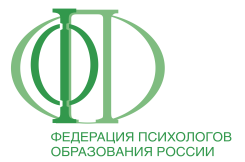 	                         «Федерация психологов образования России»                            125009, г. Москва,  ул. Моховая, д.9, корп. «В» тел./ факс: (495) 623-26-63, www.rospsy.ru, rospsy@mail.ruПлан работыРегионального отделения Камчатского края«Федерация психологов образования России» на 2020 годУТВЕРЖДАЮПредседатель регионального отделения Камчатского края общероссийской общественной организации «Федерация психологов образования России»__________________Давиденко А.А.           « 31»  __января        2022   г.№п/пНаименование мероприятияСроки проведенияОтветственныйисполнительI. Участие в развитии структуры и функций ФПО РоссииI. Участие в развитии структуры и функций ФПО РоссииI. Участие в развитии структуры и функций ФПО РоссииI. Участие в развитии структуры и функций ФПО РоссииВнесение предложений в части проектов федеральных законов, включающих вопросы совершенствования нормативной и правовой базы деятельности психологической службы в системе образования  Российской Федерации.В течение 2022 годаСпециалисты Регионального отделения ФПО Камчатского краяII. Организационно-методическая работа.II. Организационно-методическая работа.II. Организационно-методическая работа.II. Организационно-методическая работа.Проведение Регионального мониторинга сведений о педагогах-психологах Август 2022 годаСпециалисты Регионального отделения ФПО.Разработка и актуализация документов по организации деятельности  региональной общественной организации «Федерация психологов образования России»:Положение о региональном конкурсе профессионального мастерства «Педагог-психолог России – 2022»;Положение о проведении краевого этапа Всероссийского конкурса лучших психолого-педагогических программ и технологий в образовательной среде – 2022Подготовка направлений от регионального отделения ФПО Камчатского края на участие психолого-педагогических программ  и технологий во Всероссийском этапе Конкурса.Март-сентябрь 2022Специалисты КГАУДПО "Камчатский ИРО"состоящие в ФПОЭкспертиза программ на выявление лучших практик работы с родителямиФевраль-март2022 годаСпециалисты Регионального отделения ФПО Направление лучших программ регионального этапа в Оргкомитет Всероссийского Конкурса лучших психолого-педагогических программ и технологий в образовательной среде—2022. Не позднее 30 сентября 2022 годаОрганизационный комитет регионального конкурса профессионального мастерстваПодготовка победителя регионального конкурса  профессионального мастерства «Педагог-психолог России – 2022», на представление региона во Всероссийском конкурсе профессионального мастерства «Педагог-психолог России – 2022», направление конкурсной документации в Оргкомитет Конкурса на электронный адрес: rospsy.ru@gmail.comОрганизационный комитет регионального конкурса профессионального мастерстваIII. Проведение мероприятий Регионального уровняIII. Проведение мероприятий Регионального уровняIII. Проведение мероприятий Регионального уровняIII. Проведение мероприятий Регионального уровняПроведение регионального конкурса профессионального мастерства “Педагог-психолог 2022”Март2022Организационный комитет регионального конкурса профессионального мастерстваПроведение Регионального конкурса  лучших психолого-педагогических программ и технологий в образовательной среде—2022.Май  2022 гОрганизационный комитет регионального конкурса профессионального мастерстваУчастие в научно-практической конференции «Психология образования: лучшие практики сопровождения детства»IV квартал 2022 годаОрганизационный комитет регионального конкурса профессионального мастерстваТематические встречи в zoom по обмену опытом:Деятельность педагога-психолога в кризисных и нестандартных ситуациях.Работа с родителями: современные подходы. февраль 2022г октябрь 2022г.Специалисты регионального отделения ФПО.